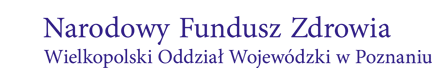 Dane na dzień: 2019-04-25PODSTAWOWA OPIEKA ZDROWOTNA W POWIECIE SŁUPECKIMMiasto i Gmina Słupca Gmina Zagórów Gmina StrzałkowoGmina OrchowoGmina Lądek Gmina Powidz Gmina Ostrowite GABINET PROFILKATYKI ZDROWOTNEJ I POMOCY PRZEDLEKARSKIEJ DLA DZIECIMiasto i Gmina Słupca Gmina ZagórówGmina StrzałkowoGmina OrchowoGmina Lądek Gmina Powidz Gmina Ostrowite TRANSPORT SANITARNY W PODSTAWOWEJ OPIECE ZDROWOTNEJ	ŚWIADCZENIA LEKARZA POZ PORADY ZWIĄZANE Z WYDANIEM KARTY DIAGNOSTYKI I LECZENIA ONKOLOGICZNEGOMiasto i Gmina Słupca Gmina Zagórów Gmina StrzałkowoGmina OrchowoGmina Lądek Gmina Powidz Gmina Ostrowite LECZENIE STOMATOLOGICZNEMiasto i Gmina Słupca  Gmina Zagórów Gmina StrzałkowoGmina OrchowoGmina Lądek Gmina Powidz Gmina Ostrowite NazwaMiejscowośćUlicaNr BudynkuNr LokaluTelefonPrzychodnia Medycyny Rodzinnej "Revita" W Cieninie ZabornymCienin Zaborny Cienin Zaborny 51 0632772035 Przychodnia Zespołu Lekarza Rodzinnego HipokratesSłupca Sikorskiego 1 063 277 15 55 Przychodnia Zespołu Lekarza Rodzinnego Medyk S.c.Słupca Rotmistrza Witolda Pileckiego20a 63 277-13-75; 63 222-30-43 Samodzielny Publiczny Zakład Opieki Zdrowotnej W Słupcy Słupca Sikorskiego 1 63 2752300 wew.431 NazwaMiejscowośćUlicaNr BudynkuNr LokaluTelefonPrzychodnia Lekarska Salus Kicińska Eicke Spółka JawnaTrąbczyn Nie Dotyczy 52 0632743726 Przychodnia Lekarska Salus Kicińska Eicke Spółka JawnaZagórów Pyzderska 5 0632743052 Samodzielny Publiczny Zakład Opieki Zdrowotnej W Słupcy ZagórówOkólna1 692-454-708 NazwaMiejscowośćUlicaNr BudynkuNr LokaluTelefonPrzychodnia Stepamed Grzywińska, Pazderska, Stencel - Lekarska Spółka PartnerskaStrzałkowo Prymasa Wyszyńkiego 14 63 275 09 99 NazwaMiejscowośćUlicaNr BudynkuNr LokaluTelefonPrzychodnia Zespołu Lekarza Rodzinnego "Bene Te" S.c.Orchowo Wyzwolenia 23a 63 241 01 75 NazwaMiejscowośćUlicaNr BudynkuNr LokaluTelefonGabinet Lekarza Rodzinnego Marek SokołowiczCiążeń Wiosny Ludów 13 63276 41 89 Poradnia Lekarza Rodzinnego M. NastałLądek Pyzderska 20 1 063-27-43-115 NazwaMiejscowośćUlicaNr BudynkuNr LokaluTelefonZakład Podstawowej Opieki Zdrowotnej W PowidzuPowidz Park Powstańców Wlkp. 25 0632776202 NazwaMiejscowośćUlicaNr BudynkuNr LokaluTelefonNiepubliczny Zakład Opieki Zdrowotnej "Bis - Med"Ostrowite Zachodnia 7 063 2743250 Niepubliczny Zakład Opieki Zdrowotnej FamilmedGiewartówGen. Grota Roweckiego1c 632766127 NazwaMiejscowośćUlicaNr BudynkuNr LokaluTelefonGabinet Medycyny Szkolnej Małgorzata KuchowiczSłupca Szkolny1 783 515 777 Gabinet Medycyny Szkolnej Małgorzata KuchowiczSłupca Wojska Polskiego 13 783 515 777 Ind. Prak. Hig. Dyp. Środ. - Piel. SzkolnejSłupca Powstańców Wlkp. 22 608 868 998 Indywidualna Praktyka Pielęgniarska Danuta HykKoszuty 17 695 653 603 Indywidualna Praktyka Pielęgniarska Danuta HykSłupca Kopernika 13 063 275 15 31 Indywidualna Praktyka Pielęgniarska Dorota KowalskaKowalewo-opactwo 25 693 172 739 Indywidualna Praktyka Pielęgniarska Dorota KowalskaPiotrowice Czereśniowa2 693-172-739 Indywidualna Praktyka Pielęgniarska Dorota KowalskaSłupca Armii Krajowej27 693 172 739 Indywidualna Praktyka Pielęgniarska Dorota KowalskaSłupca J. Ratajczaka1 693172739 Indywidualna Praktyka Pielęgniarska Gabinet Higieny SzkolnejSłupca Kopernika11a 608 727 358 Przychodnia Medycyny Rodzinnej "Revita" W Cieninie ZabornymCienin Kościelny 24 0632772035 Przychodnia Medycyny Rodzinnej "Revita" W Cieninie ZabornymCienin Zaborny 8 0632772035 Przychodnia Medycyny Rodzinnej "Revita" W Cieninie ZabornymKotunia 47 632772035 Teresa Dzwoniarska Indywid. Prak. Higienistki Dyp. Środ. - Piel. SzkolnejDrążna . 38 608 891 412 Teresa Dzwoniarska Indywid. Prak. Higienistki Dyp. Środ. - Piel. SzkolnejMłodojewo . 92 608 891 412 Teresa Dzwoniarska Indywid. Prak. Higienistki Dyp. Środ. - Piel. SzkolnejSłupca Plac Szkolny 1 608 891 412 NazwaMiejscowośćUlicaNr BudynkuNr LokaluTelefonPrzychodnia Lekarska Salus Kicińska Eicke Spółka JawnaŁukom Nie Dotyczy 1 632762726 Przychodnia Lekarska Salus Kicińska Eicke Spółka JawnaTrąbczyn Nie Dotyczy5 632762106 Przychodnia Lekarska Salus Kicińska Eicke Spółka JawnaZagórów Pyzderska 25 632761113 Przychodnia Lekarska Salus Kicińska Eicke Spółka JawnaZagórów Szkolna 10 632748111 Przychodnia Lekarska Salus Kicińska Eicke Spółka JawnaZagórów Szkolna 3 632748102 NazwaMiejscowośćUlicaNr BudynkuNr LokaluTelefonIndywidualna Praktyka PielęgniarskaStrzałkowo Aleja Kardynała Wyszyńskiego10 611-917-311 Indywidualna Praktyka PielęgniarskaStrzałkowo Ostrowska8b 661-917-311 Indywidualna Praktyka PielęgniarskaWólka .1 661-917-311 Indywidualna Praktyka Pielęgniarska Dorota KowalskaStrzałkowo Górna 12 693172739 NazwaMiejscowośćUlicaNr BudynkuNr LokaluTelefonGabinet Medycyny Szkolnej Bogusława DzielOrchowo Szkolna11 665202202 Gabinet Medycyny Szkolnej Bogusława DzielSłowikowo 24 665472792 Indywidualna Praktyka Pielęgniarska - Bożena KuznowiczBielsko 98 601-180-822 Indywidualna Praktyka Pielęgniarska - Bożena KuznowiczRóżanna 9 601-180-822 NazwaMiejscowośćUlicaNr BudynkuNr LokaluTelefonGabinet Medycyny Szkolnej Małgorzata KuchowiczCiążeń Wolności 42 783 515 777 Usługi Pielęgniarskie "Życie" Biernacka EwaLądek Pyzderska 31 (604)357187 Usługi Pielęgniarskie "Życie" Biernacka EwaRatyń 1 (604)357187 NazwaMiejscowośćUlicaNr BudynkuNr LokaluTelefonIndywidualna Praktyka Pielęgniarska Gabinet Higieny SzkolnejPowidz Park Powstańców Wielkopolskich1 606 482 456 NazwaMiejscowośćUlicaNr BudynkuNr LokaluTelefonIndywidualna Praktyka Pielęgniarska Dorota KowalskaOstrowite Szkolna4 693 172 739 Indywidualna Praktyka Pielęgniarska Gabinet Higieny SzkolnejGiewartów Armii Krajowej9 608 727 358 Teresa Dzwoniarska Indywid. Prak. Higienistki Dyp. Środ. - Piel. SzkolnejOstrowite Szkolna 4 608 891 412 NazwaMiejscowoŚĆUlicaNr BudynkuNr LokaluTelefonSamodzielny Publiczny Zakład Opieki Zdrowotnej W SłupcySłupca Traugutta 7 632752300 wew.328 NazwaMiejscowośćUlicaNr BudynkuNr LokaluTelefonPrzychodnia Medycyny Rodzinnej "Revita" W Cieninie ZabornymCienin Zaborny Cienin Zaborny 51 0632772035 Przychodnia Zespołu Lekarza Rodzinnego HipokratesSłupca Sikorskiego 1 063 277 15 55 Przychodnia Zespołu Lekarza Rodzinnego Medyk S.c.Słupca Rotmistrza Witolda Pileckiego20a 63 277-13-75; 63 222-30-43 Samodzielny Publiczny Zakład Opieki Zdrowotnej W Słupcy Słupca Sikorskiego 1 63 2752300 wew.431 NazwaMiejscowośćUlicaNr BudynkuNr LokaluTelefonPrzychodnia Lekarska Salus Kicińska Eicke Spółka JawnaTrąbczyn Nie Dotyczy 52 0632743726 Przychodnia Lekarska Salus Kicińska Eicke Spółka JawnaZagórów Pyzderska 5 0632743052 Samodzielny Publiczny Zakład Opieki Zdrowotnej W Słupcy ZagórówOkólna1 692-454-708 NazwaMiejscowośćUlicaNr BudynkuNr LokaluTelefonPrzychodnia Stepamed Grzywińska, Pazderska, Stencel - Lekarska Spółka PartnerskaStrzałkowo Prymasa Wyszyńkiego 14 63 275 09 99 NazwaMiejscowośćUlicaNr BudynkuNr LokaluTelefonPrzychodnia Zespołu Lekarza Rodzinnego "Bene Te" S.c.Orchowo Wyzwolenia 23a 63 241 01 75 NazwaMiejscowośćUlicaNr BudynkuNr LokaluTelefonGabinet Lekarza Rodzinnego Marek SokołowiczCiążeń Wiosny Ludów 13 63276 41 89 Poradnia Lekarza Rodzinnego M. NastałLądek Pyzderska 20 1 063-27-43-115 NazwaMiejscowośćUlicaNr BudynkuNr LokaluTelefonZakład Podstawowej Opieki Zdrowotnej W PowidzuPowidz Park Powstańców Wlkp. 25 0632776202 NazwaMiejscowośćUlicaNr BudynkuNr LokaluTelefonNiepubliczny Zakład Opieki Zdrowotnej "Bis - Med"Ostrowite Zachodnia 7 063 2743250 Niepubliczny Zakład Opieki Zdrowotnej FamilmedGiewartówGen. Grota Roweckiego1c 632766127 NazwaMiejscowośćUlicaNr BudynkuNr LokaluTelefonGabinet Stomatologiczny Grażyna GotowałaSłupca Sikorskiego 1 132 063 2752300 WEW.303 Gabinet Stomatologiczny Kowalska BożenaCienin Kościelny . 84 063 277-20-23 Indywidualna Praktyka Stomatologiczna Elżbieta RakowiczSłupca Traugutta 43 605 682 888 Prywatny Gabinet Stomatologiczny Ewa Wełmińska - ChrzanSłupca Sikorskiego 1 063 275-23-00 WEW. 364 Top Dent StomatologiaSłupca Rotmistrza Witolda Pileckiego20a 603 662 141 NazwaMiejscowośćUlicaNr BudynkuNr LokaluTelefonIndywidualna Praktyka Stomatologiczna Angelika FrankowskaZagórów Konińska 48 512 380 500 Prywatny Gabinet Stomatologiczny Wanda OścisłowskaZagórów Pyzderska5 +48 696 318 980 Przychodnia Stomatologiczna "Dental"S.c.Trąbczyn Trąbczyn 52 063 276 21 02 NazwaMiejscowośćUlicaNr BudynkuNr LokaluTelefonNiepubliczny Zakład Opieki Zdrowotnej "Multident"Poradnia StomatologicznaStrzałkowo Dworcowa 1 632207533 Prywatny Gabinet Stomatologiczny Małgorzata Dolatowska Strzałkowo Słoneczna 2 0502080038 NazwaMiejscowośćUlicaNr BudynkuNr LokaluTelefonPrywatny Gabinet Lekarski Zofia Lewkowicz Nowak Orchowo Kosciuszki 4 063 2684098 NazwaMiejscowośćUlicaNr BudynkuNr LokaluTelefonGabinet Stomatologii Rodzinnej Monika KorzecLądek Konińska 13 608 804 940 NazwaMiejscowośćUlicaNr BudynkuNr LokaluTelefonIndywidualna Praktyka Lekarska Anna PutzPowidz Park Powst. Wielkopolskich 25 512178718 NazwaMiejscowośćUlicaNr BudynkuNr LokaluTelefonPrzychodnia Stomatologiczna "Pryzmat"Ostrowite Zachodnia 7 063 276 51 28 